OMB#: XXXX-XXXXExpiration Date: XX/XX/XXXX Implementation of
Key Federal Education Policies in the 
Wake of the
Coronavirus PandemicDistrict Survey2020–21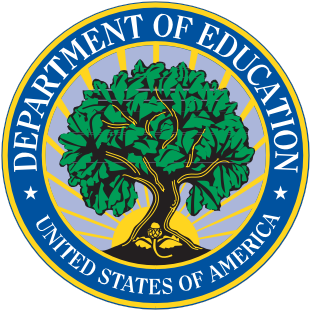 Notice of Confidentiality Information collected for this study comes under the confidentiality and data protection requirements of the Institute of Education Sciences (IES) (The Education Sciences Reform Act of 2002, Title I, Part E, Section 183). Responses to this data collection will be used only for statistical purposes. Reports will summarize findings across the sample and will not associate responses with a specific district or individual. All of the information you provide may be used only for statistical purposes and may not be disclosed, or used, in identifiable form for any other purpose except as required by law (20 U.S.C. §9573 and 6 U.S.C. §151). IES will keep all data collected from this survey confidential. Districts receiving funds under the Elementary and Secondary Education Act (ESEA) are expected to cooperate with Department evaluations (Education Department General Administrative Regulations (EDGAR) (34 C.F.R. § 76.591)).Paperwork Reduction Act of 1995 According to the Paperwork Reduction Act of 1995, no persons are required to respond to a collection of information unless such collection displays a valid OMB control number. The valid OMB control number for this information collection is XXXX-XXXX. The approximate time required to complete the survey is estimated to be 45 minutes, including time for reviewing instructions, searching existing data sources, gathering and maintaining the data needed, and completing and reviewing the collection of information. If you have any comments concerning the accuracy of the time estimate or suggestions for improving this form, please write to: U.S. Department of Education, Washington, DC 20202-4651.INTRODUCTION The U.S. Department of Education is examining the influence of the coronavirus pandemic on how states and districts implement key provisions of the Elementary and Secondary Education Act of 1965 (ESEA), as amended by the Every Student Succeeds Act of 2015 (ESSA) and use federal funds, including those provided specifically to help districts recover from the pandemic. The study includes surveys of officials from all state educational agencies and from a nationally representative set of school districts.This survey may require more than one respondent, given the scope of topics. There are four sections:  school operations, support for schools, measuring student and school improvement, and federal funding. There also is a preliminary set of questions on the number and types of schools in the districts. We expect that a district representative with broad knowledge of the district’s school system, such as the Deputy Superintendent or Chief of Staff, would be well suited to respond to the preliminary questions and Sections 1 through 3 of the survey on school operations, support for schools, and measuring student and school improvement. The district’s Chief Financial Officer would likely be the most appropriate respondent for Section 4 of the survey on use of federal funds. Districts will not be identified in reporting. The reports prepared for the study and collaborating Department-funded studies will summarize findings across the set of districts and will not associate responses with a specific district or individual (see Notice of Confidentiality on cover). The Department’s Institute of Education Sciences (IES) will keep all data collected from this survey confidential. There are no foreseeable risks with participating in the survey, and your district will be able to use the information in the reports to compare your district’s strategies and policies to those reported in aggregate by other districts across the nation.Your district’s responses are critical to drawing lessons about the implementation of federal policies during the pandemic. Districts receiving funds under ESEA are expected to cooperate with Department evaluations (Education Department General Administrative Regulations (EDGAR) (34 C.F.R. § 76.591)).The study, including this survey, is being conducted by Westat and its partner, Mathematica. For any questions about the study, email TitleI-IIStudy@westat.com or call 888-xxx-xxxx.Preliminary Questions on the Number and Types of Schools in the District: MUST BE COMPLETED FIRSTDefinitions for this sectionAdditional Targeted Support and Improvement (ATSI) schools are those with subgroup achievement at very low levels, comparable to overall achievement in the bottom 5 percent of all Title I schools, as defined under ESEA for federal accountability. Comprehensive Support and Improvement (CSI) schools are those in the bottom 5 percent of all Title I schools and schools with graduation rates below 67 percent, as defined under ESEA for federal accountability. Low-performing schools refers to schools in your district that have been formally identified as low-performing based on low achievement, low graduation rates, and/or low growth in student achievement, including any schools identified as eligible for Comprehensive Support and Improvement (CSI), Targeted Support and Improvement (TSI), Additional Targeted Support and Improvement (ATSI), or otherwise identified by your state’s accountability system as low performing. Targeted Support and Improvement (TSI) schools are those with one or more consistently underperforming subgroups, as defined under ESEA for federal accountability. Title I schools refer to schools in your district that receive any amount of Title I, Part A funds, including those with targeted assistance and schoolwide Title I programs. These definitions also are available to respondents by hovering over the words that appear in blue text in the survey.  Some questions in this survey vary depending on the number of schools the district operates and whether it has Title I schools or low-performing schools. Please review the definitions and respond to the questions below so we ensure that your district receives the appropriate survey questions. The responses to these questions are so critical to survey navigation that they will be locked once saved. If you need to change the response at a later point, you will need to contact the Title I/II COVID study help desk to request that the questions be unlocked for changes.0-1.	During this school year (2020–21), is your district operating only one school or more than one school? 1 □	One school 2 □	More than one school 0-2.	What is the number of schools in your district receiving Title I, Part A funds during this school year (2020–21)? If you are unsure, please consult your district’s contact for Federal Programs.	Note: If none of the schools in your district received Title I, Part A funds this year, enter “0.”		Number of Title I schools in the district0-3.	Does your district have any low-performing schools? 1 □	Yes 0 □	No Q.0-3 SKIP INSTRUCTIONDistricts that answer “Yes” go to Q.0-4.Districts that answer “No” skip to end of section.0-4.	Are any of the low-performing schools designated as Comprehensive Support and Improvement (CSI) schools? If you are unsure, please consult your district’s contact for Federal Programs. 1 □	Yes 0 □	No Q.0-4 SKIP INSTRUCTIONDistricts that answer “Yes” and have more than one school go to Q.0-5.Districts that answer “Yes” and have only one school, skip to end of section. Districts that answer “No” skip to Q.0-6.0-5.	Does your district have any other low-performing schools (i.e., those not designated as a CSI school)? 1 □	Yes 0 □	No Q.0-5 SKIP INSTRUCTIONDistricts that answer “Yes” go to Q.0-6.Districts that answer “No” skip to end of section.0-6.	Are any of the low-performing schools designated as Targeted Support and Improvement (TSI) or Additional Targeted Support and Improvement (ATSI) schools? If you are unsure, please consult your district’s contact for Federal Programs.1 □	Yes 0 □	No Section 1. School Operations Definitions for this sectionDuring the past month refers to the one-month period prior to the day you respond to the survey. If you are responding to the survey after schools have closed for the summer, please use the final month of the school year. Hybrid in-person and remote learning occurs when groups of students receive a mix of in-person, in-school instruction and remote learning on alternating days or weeks, or with different start and end times to the school day.Most students refers to the largest percentage of students. Remote learning is a method of instruction in which teachers and students are in different locations and interact through internet-based or non-internet-based mechanisms. It may include instruction that is both synchronous (simultaneous, such as in a teleconference or a phone call) and asynchronous (non-simultaneous, such as via email or paper packets, pre-recorded videos, or self-guided online lessons).Synchronous instruction involves live delivery of instruction or interaction between the teacher and student(s) such as a live whole-class, small group, or individual meeting via an online platform or in-person. These definitions also are available to respondents by hovering over the words that appear in blue text in the survey.This section asks how schools in your district are operating in terms of in-person or remote instruction and the amount of instructional time during the 2020–21 school year. 1-1.	During the first month of the 2020–21 school year, what type of instruction did MOST students receive from your district and its schools? (Select one response.) 1	□	In-person only, in school buildings 2	□	Remote learning only3	□	Hybrid in-person and remote learning 4	□	Other (Specify): ____________________________________________1-2.	During the first month after the New Year’s holiday in January 2021, what type of instruction did MOST students receive from your district and its schools? (Select one response.) 1	□	In-person only, in school buildings 2	□	Remote learning only3	□	Hybrid in-person and remote learning 4	□	Other (Specify): ____________________________________________1-2a.	During the past month, what type of instruction did MOST students receive from your district and its schools? (Select one response.) 1	□	In-person only, in school buildings 2	□	Remote learning only3	□	Hybrid in-person and remote learning 4	□	Other (Specify): ____________________________________________1-3.	From the start of this school year in fall 2020 through [today], for how many school days did your district close school buildings districtwide for all in-person instruction in response to the coronavirus? Note: We will pre-populate ‘today’ with the date the respondent is viewing the survey. Note: Count the number of school days your district closed school buildings to all students districtwide for in-person instruction, with or without remote learning. Do not include school closures due to other emergencies such as weather-related disruptions or for school holidays or break periods.		Number of school days district closed school buildings districtwide for in-person instruction as of [today]. If none, enter ‘0’. 1-4.	During this school year (2020–21), did your district require a minimum number of minutes that fourth grade students in remote learning should receive synchronous instruction? 2	□	Yes, our district set a minimum number of minutes of synchronous instruction that is the same for all fourth grade students in remote learning 1	□	Yes, our district set a minimum number of minutes of synchronous instruction that is different for some fourth grade student subgroups in remote learning0	□	No, our district did not set any minimum number of minutes NA	□	Not applicable, our district had no remote student learning this school year (2020–21) or does not offer fourth grade Q. 1-4 SKIP INSTRUCTIONDistricts that answer “Yes, our district set a minimum number of minutes of synchronous instruction that is the same for all fourth grade students in remote learning,” go to Q.1-5a.Districts that answer “Yes, our district set a minimum number of minutes of synchronous instruction that is different for some fourth grade student subgroups in remote learning” skip to Q.1-5b.Districts that answer “No” or “NA” skip to Q.1-6.1-5a.	What is the minimum number of minutes per day that all fourth grade students in remote learning should receive synchronous instruction?Note: Fill in the number of minutes per day most appropriate for your district’s requirement. If necessary, please change requirements for minutes per class, half-day, or week into the average per full school day.		Minimum number of minutes per day that fourth grade students in remote learning should receive synchronous instruction1-5b.	What is the minimum number of minutes per day that fourth grade students in remote learning should receive synchronous instruction for the following groups? Note: Fill in the number of minutes per day most appropriate for your district’s requirement. If necessary, please change requirements for minutes per class, half-day, or week into the average per full school day.1-6.	Has your district routinely and systematically examined data on student participation in remote learning activities? Note: Data on student participation could include student log-ins, student interactions with teachers or online learning platforms, or completion of assignments.1	□	Yes0	□	NoQ. 1-6 SKIP INSTRUCTIONDistricts that answer “Yes” go to Q.1-7.Districts that answer “No” skip to Q.1-9.1-7.	Did your district routinely and systematically examine data on participation in remote learning for specific schools, grade levels, or student subgroups? 1	□	Yes0	□	NoQ. 1-7 SKIP INSTRUCTIONDistricts that answer “Yes” go to Q.1-8.Districts that answer “No” skip to Q.1-9.1-8.	For which subgroups did your district routinely and systematically examine data on participation in remote learning?1-9.	Has your district given priority to any groups of students for in-person, in-school instruction this school year (2020–21)? Note: Consider whether your district brought back certain groups of students before other students.1	□	Yes0	□	NoNA	□	Not applicable, school buildings in the district have not opened this school year (2020–21) Q. 1-9 SKIP INSTRUCTIONDistricts that answer “Yes” go to Q.1-10.Districts that answer “No” or “Not applicable” skip to Q.1-11.1-10.	For which of the following groups of students has your district given priority for in-person, in-school instruction this school year (2020–21)?1-11.	Did your district receive a waiver from the state’s minimum instructional time requirement for the school year 2020–21 due to the coronavirus? 1	□	Yes 0	□	No NA	□	Not applicable, state has no requirement for a minimum number of instructional days, hours, or minutes this school yearSection 2. Supports for Schools Definitions for this sectionAdditional Targeted Support and Improvement (ATSI) schools are those with subgroup achievement at very low levels, comparable to overall achievement in the bottom 5 percent of all Title I schools, as defined under ESEA for federal accountability.Competency-based learning is a system of instruction, grading, or assessment based on students’ demonstrating that they have learned the expected knowledge and skills needed to progress to the next academic content, grade, or level.Comprehensive Support and Improvement (CSI) schools are those in the bottom 5 percent of all Title I schools and schools with graduation rates below 67 percent, as defined under ESEA for federal accountability. Low-performing schools refers to schools in your district that have been formally identified as low-performing based on low achievement, low graduation rates, and/or low growth in student achievement, including any schools identified as eligible for Comprehensive Support and Improvement (CSI), Targeted Support and Improvement (TSI), Additional Support and Improvement (ATSI), or otherwise identified by your state’s accountability system as low performing. Most teachers refers to the largest percentage of teachers districtwide.Professional development (PD) includes training seminars, workshops, or courses in large or small group settings intended to develop staff capacity to perform in the topic area.Remote learning is a method of instruction in which teachers and students are in different locations and interact through internet-based or non-internet-based mechanisms. It may include instruction that is both synchronous (simultaneous, such as in a teleconference or a phone call) and asynchronous (non-simultaneous, such as via email or paper packets, pre-recorded videos, or self-guided online lessons).Targeted Support and Improvement (TSI) schools are those with one or more consistently underperforming subgroups, as defined under ESEA for federal accountability.Technical assistance includes any guidance or best practices resources your district developed or distributed, referrals to other sources of information, and targeted communications or consultations with staff at individual schools or groups of schools to provide advice. It does not include professional development or training.Title I schools refer to schools in your district that receive any amount of Title I, Part A funds, including those with targeted assistance and schoolwide Title I programs. These definitions also are available to respondents by hovering over the words that appear in blue text in the survey.  The first set of questions asks about the kinds of support your district provided to schools this school year (2020–21). 2-1.	Has your district developed any new or updated guidance documents or resource materials on the following topics for use this school year (2020–21)?Q. 2-1 SKIP INSTRUCTIONFor each item where the district answers “Yes,” the item will appear in Q.2-2.Districts that only answer “Yes” to three or fewer items will skip to Q.2-3. 2-2.	Indicate the topics of new or updated guidance documents or resource materials on which your district spent the most staff time and resources this school year (2020–21). (Select up to three.)Note: The online form will allow districts to select at most three topics across all items listed. 2-3.	During this school year (2020–21), did your district provide or arrange for professional development (PD) on the following topics? Indicate whether the district provided or arranged for PD on the topic for no schools, some schools, or all schools. Note: Districts with only one school should select either “No schools” or “All schools.”Q. 2-3 SKIP INSTRUCTIONFor each item where the district answers “All schools,” the item will appear in Q. 2-4. For each item where the district answers “Some schools,” the item will appear in Q. 2-5. 2-4.	Did your district provide or arrange for the same number of hours of professional development (PD) on the topic for all schools? If not, identify the types of schools where the district provided or arranged for more hours of PD on the topic? Note: The online survey will only display the appropriate columns for a district based on its responses to the preliminary questions. For example, for districts with low-performing schools, but no CSI schools, the CSI schools column will not appear and the “other low-performing schools” header will change to “low-performing schools.”2-5.	For which schools did your district provide or arrange for PD on the topic? Note: The online survey will only display the appropriate columns for a district based on its responses to the preliminary questions. The wording of the header may also change based on the response to these questions. For example, for districts with low-performing schools, but no CSI schools, the CSI schools column will not appear and the “other low-performing schools” header will change to “low-performing schools.”2-6.	Indicate the topics on which your district provided the most hours of professional development (PD) to the MOST teachers during this school year (2020–21). (Select up to three.)Note: The online form will allow districts to select at most three topics across all items listed. 2-7.	Overall, do you estimate that your district provided more hours of professional development (PD) to teachers, about the same, or fewer hours of PD this school year (2020–21) compared to last school year (2019–20)? (Select one response.)3 □	Teachers received more hours of PD this school year (2020–21)2 □	Teachers received about the same number of hours of PD this school year (2020–21)1 □	Teachers received fewer hours of PD this school year (2020–21)The next set of questions asks about the strategies your district required schools to implement this school year (2020–21) and how they differed from last school year (2019–20).2-8.	During this school year (2020–21), did your district require schools to use any of the following strategies to help either all or a subset of students catch up or accelerate learning? Indicate whether the district required use of the strategy for no schools, some schools, or all schools. Note: Districts with only one school should select either “No schools” or “All schools.”Q.2-8 SKIP INSTRUCTIONFor each item where the district answers “Some schools,” the item will appear in Q.2-9.Note: All districts receive all items in Q.2-10.2-9.	Which schools were REQUIRED to use the following strategies to catch up or accelerate learning during the 
2020–21 school year? Note: The online survey will only display the appropriate columns for a district based on its responses to the preliminary questions. The wording of the header may also change based on the response to these questions. For example, for districts with low-performing schools, but no CSI schools, the CSI schools column will not appear and the “other low-performing schools” header will change to “low-performing schools.”2-9.	(continued) 2-10.	Do you estimate that your district REQUIRED use of these strategies this school year (2020–21) in fewer schools, about the same number of schools, or more schools than last year (2019–20)? 	Note: If your district did not require a strategy last year, but did require the strategy this school year, please indicate that the strategy was required in “more schools this year than last year.” If your district required a strategy last year, but did not require the strategy this school year, please indicate that the strategy was required in “fewer schools this year than last year.”2-11.	During this school year (2020–21), did your district require schools to use the following strategies to address students’ social-emotional or mental health needs? Indicate whether the district required the strategy in no schools, some schools, or all schools. Note: Districts with only one school should select either “No schools” or “All schools.”Q.2-11 SKIP INSTRUCTIONFor each item where districts answer “Some schools,” the item will appear in Q.2-12.Note: All districts receive all items in Q.2-13. 2-12.	Which schools were REQUIRED to use the following strategies to address students’ social-emotional or mental health needs during the 2020–21 school year? Note: The online survey will only display the appropriate columns for a district based on its responses to the preliminary questions. The wording of the header may also change based on the response to these questions. For example, for districts with low-performing schools, but no CSI schools, the CSI schools column will not appear and the “other low-performing schools” header will change to “low-performing schools.”2-13.	Do you estimate that your district REQUIRED use of these strategies this school year (2020–21) in fewer schools, about the same number of schools, or more schools than last year (2019–20)? 	Note: If your district did not require a strategy last year, but did require the strategy this school year, please indicate that the strategy was required in “more schools this year than last year.” If your district required a strategy last year, but did not require the strategy this school year, please indicate that the strategy was required in “fewer schools this year than last year.”The next set of questions asks about new strategies your district implemented to improve student achievement this school year (2020–21). 2-14.	Did your district implement a new intervention, program, or practice in this school year (2020–21) to improve student achievement? Note: “New” intervention, program, or practice is one that was not implemented in 2019–20.1 □	Yes0 □	NoQ.2-14 SKIP INSTRUCTIONDistricts that answer “Yes” go to Q.2-15.Districts that answer “No” skip to Q.3-1. 2-15.	Did your district rely on information from the following sources to choose a new intervention, program, or practice in any of your schools for this school year (2020–21)? Section 3.	Measuring Student and School ImprovementDefinitions for this sectionAdditional Targeted Support and Improvement (ATSI) schools are those with subgroup achievement at very low levels, comparable to overall achievement in the bottom 5 percent of all Title I schools, as defined under ESEA for federal accountability.Assessments provide teachers and schools with information about students’ current mastery of grade-level knowledge and skills in English language arts (ELA) or math. For the purposes of the questions in this section, assessments are valid and reliable measures of the content; and are not teacher-developed, formative, or ad-hoc classroom assessments used as part of daily instruction.Comprehensive Support and Improvement (CSI) schools are those in the bottom 5 percent of all Title I schools and schools with graduation rates below 67 percent, as defined under ESEA for federal accountability.Content refers to courses offered and assessed at the school level. Grade retention refers to repeating the current grade in the next school year.High school graduation requirements refers to accumulating the minimum number of course credits in prescribed courses, demonstrating academic proficiency in required content, and meeting other requirements to earn a standard or regular high school diploma..Low-performing schools refers to schools in your district that have been formally identified as low-performing based on low achievement, low graduation rates, and/or low growth in student achievement, including any schools identified as eligible for Comprehensive Support and Improvement (CSI), Targeted Support and Improvement (TSI), Additional Targeted Support and Improvement (ATSI), or otherwise identified by your state’s accountability system as low-performing. Professional development (PD) includes training seminars, workshops, or courses in large or small group settings intended to develop staff capacity to perform in the topic area. Remote learning is a method of instruction in which teachers and students are in different locations and interact through internet-based or non-internet-based mechanisms. It may include instruction that is both synchronous (simultaneous, such as in a teleconference or a phone call) and asynchronous (non-simultaneous, such as via email or paper packets, pre-recorded videos, or self-guided online lessons). Summative assessments are state-mandated tests required for accountability purposes that are intended to measure students’ knowledge and skills at (or near) the end of a school year or course relative to grade-level content standards.Targeted Support and Improvement (TSI) schools are those with one or more consistently underperforming subgroups, as defined under ESEA for federal accountability.Title I schools refer to schools in your district that receive any amount of Title I, Part A funds, including those with targeted assistance and schoolwide Title I programs.These definitions also are available to respondents by hovering over the words that appear in blue text in the survey. The next set of questions asks about using assessments that are valid, reliable measures of students’ mastery of grade-level knowledge and skills in English language arts (ELA) or math.3-1. 	Other than regular screenings to identify students with disabilities and English Learners, did your district REQUIRE schools to administer an assessment to determine students’ academic needs at the beginning of this school year (2020–21)? Indicate whether the district required assessments to students in all schools, some schools, or no schools. (Select one response.) Note: Districts with only one school should select either “No schools” or “All schools.”2 □	Yes, the district required all schools to administer an assessment1 □	Yes, the district required some schools to administer an assessment. 0 □	No, the district did not require schools to administer an assessment. Q.3-1 SKIP INSTRUCTIONDistricts that answer “No” skip to Q.3-5Districts that answer “Yes, all schools” skip to Q.3-3. Districts that answer “Yes, some schools” go to Q.3-2.3-2.	Which schools were REQUIRED to administer the assessment to determine students’ academic needs at the beginning of this school year (2020–21)? Note: The online survey will only display the appropriate rows for a district based on its responses to the preliminary questions. The wording of the row may also change based on the response to these questions. For example, for districts with low-performing schools, but no CSI schools, the CSI schools row will not appear and the “other low-performing schools” row will change to “low-performing schools.”3-3. 	In schools that required the assessment at the beginning of this school year, was the assessment required of all students or specific groups of students? (Select one response.) 2 □	Assessment was required of all students1 □	Assessment was required of some studentsQ.3-3 SKIP INSTRUCTIONDistricts that answer “some students” go to Q.3-4Districts that answer “all students” skip to Q.3-5. 3-4. 	For which groups of students did your district REQUIRE schools to administer an assessment at the beginning of the school year? 3-5.	To what extent did NOT having statewide summative assessment data from last year (2019–20), due to the coronavirus pandemic, affect your district’s and schools’ ability to conduct the following functions and processes this school year (2020–21)? The next question asks about changes in measuring student progress and attainment in your district.3-6.	Compared to before the coronavirus pandemic, have the criteria for these student measures changed for this school year (2020–21)? If your district made a change to the criteria for these student measures, was that a district or state decision? Section 4. Federal FundingDefinitions for this sectionAdditional Targeted Support and Improvement (ATSI) schools are those with subgroup achievement at very low levels, comparable to overall achievement in the bottom 5 percent of all Title I schools, as defined under ESEA for federal accountability.Comprehensive Support and Improvement (CSI) schools are those in the bottom 5 percent of all Title I schools and schools with graduation rates below 67 percent, as defined under ESEA for federal accountability.Instruction expenditures refers to the total current operation expenditure for activities dealing with the interaction of teachers and students in the classroom, home, or hospital as well as co-curricular activities. Report amounts for activities of teacher and instructional aides engaged in regular instruction, special education, and vocational education programs. Exclude adult education programs. Low-performing schools refers to schools in your district that have been formally identified as low-performing based on low achievement, low graduation rates, and/or low growth in student achievement, including any schools identified as eligible for Comprehensive Support and Improvement (CSI), Targeted Support for Improvement (TSI), Additional Targeted Support and Improvement (ATSI), or otherwise identified by your state’s accountability system as low-performing. Professional development (PD) includes training seminars, workshops, or courses in large or small group settings intended to develop staff capacity to perform in the topic area. Remote learning is a method of instruction in which teachers and students are in different locations and interact through internet-based or non-internet-based mechanisms. It may include instruction that is both synchronous (simultaneous, such as in teleconferences or a phone call) and asynchronous (non-simultaneous, such as via email or paper packets, pre-recorded videos, or self-guided online lessons).Targeted Support and Improvement (TSI) schools are those with one or more consistently underperforming subgroups, as defined under ESEA for federal accountability.The Coronavirus Aid Relief and Economic Security (CARES) Act provides federal assistance to reduce the public health and economic impacts of the coronavirus pandemic. Key sections of the CARES Act include:The Governor’s Emergency Education Relief (GEER) Fund, which could provide funding for state education agencies (SEAs) and local education agencies (LEAs) if the Governor chose to do so.The Elementary and Secondary School Emergency Relief (ESSER) Fund, which provided funding for state education agencies (SEAs) and local education agencies (LEAs) through a formula. The Coronavirus Relief Fund (CRF), which provided states, the District of Columbia, and the U.S. Territories with grants to fund short-term (March -December 2020) needs related to the coronavirus public health emergency. In some states, the CRF was used to support services in K-12 schools such as distance learning, personal protective equipment, and instructional recovery programs. The Education Stabilization Fund-Rethink K-12 Education Models (ESF-REM) grants, which provided support to State educational agencies to address specific educational needs of students, their parents, and teachers. Title I schools refer to schools in your district that receive any amount of Title I, Part A funds, including those with targeted assistance and schoolwide Title I programs.The definitions also are available to respondents by hovering over the words that appear in blue text in the survey. The questions in this section ask about receipt and use of the Coronavirus Aid Relief and Economic Security (CARES) Act funds. The district’s Chief Financial Officer would likely be the most appropriate respondent for Section 4 of the survey on use of federal funds. 4-1.	Did your district receive funds from the state under the following Coronavirus Aid Relief and Economic Security (CARES) Act funding programs authorized by Congress to help in recovering from the coronavirus pandemic?Q. 4-1 SKIP INSTRUCTIONS Districts that respond “No” to all of Q.4-1a, b, c, and d (i.e., did not receive any CARES Act funding) skip to Q.4-10.4-2.	Did your district use CARES Act funding to carry out the following disaster planning and preparation activities during the 2020–21 school year?4-3.	Did your district use CARES Act funding to carry out the following activities related to distance education or remote learning during the 2020–21 school year? Indicate whether the district carried out the CARES Act-funded activity in no schools, some schools, or all schools.Note: Districts with only one school should select either “No schools” or “All schools.”Q. 4-3 SKIP INSTRUCTIONFor each item where the district answers “Some schools,” the item will appear in Q.4-4.4-4.	For which schools did your district carry out the CARES Act-funded activity related to distance education and remote learning during the 2020–21 school year? Note: The online survey will only display the appropriate columns for a district based on its responses to the preliminary questions. The wording of the header may also change based on the response to these questions. For example, for districts with low-performing schools, but no CSI schools, the CSI schools column will not appear and the “other low-performing schools” header will change to “low-performing schools.”4-5.	Did your district use CARES Act funding to carry out the following activities to maintain physical distance or other safety precautions in school buildings during this school year (2020–21)?  Indicate whether the district carried out the CARES Act-funded activity in no schools, some schools, or all schools.Note: Districts with only one school should select either “No schools” or “All schools.”Q. 4-5 SKIP INSTRUCTIONFor each item where the district answers “Some schools,” the item will appear in Q.4-6.4-6.	For which schools did your district carry out the CARES Act-funded activity related to maintaining physical distance or other safety precautions in school buildings during 2020–21 school year?Note: The online survey will only display the appropriate columns for a district based on its responses to the preliminary questions. The wording of the header may also change based on the response to these questions. For example, for districts with low-performing schools, but no CSI schools, the CSI schools column will not appear and the “other low-performing schools” header will change to “low-performing schools.”4-7.	Did your district use CARES Act funding during 2020–21 school year to provide the following supports or services intended to help students catch up academically or adjust to the effects of the coronavirus pandemic? Indicate whether the district used CARES Act-funding to provide the supports or services to help students catch up in no schools, some schools, or all schools. Note: Districts with only one school should select either “No schools” or “All schools.”Q. 4-7 SKIP INSTRUCTIONFor each item where the district answers “Some schools,” the item will appear in Q.4-8.4-8.	For which schools did your district carry out the CARES Act-funded activity related to supports or services intended to help students catch up or adjust to the effects of the coronavirus pandemic during the 2020–21 school year? Note: The online survey will only display the appropriate columns for a district based on its responses to the preliminary questions. The wording of the header may also change based on the response to these questions. For example, for districts with low-performing schools, but no CSI schools, the CSI schools column will not appear and the “other low-performing schools” header will change to “low-performing schools.”Q. 4-9 SKIP INSTRUCTIONDistricts that responded “Yes” to Q.4-1d (ESF-REM), “No” to Q.4-1a (ESSER), “No” to Q.4-1b (GEER), and “No” to Q.4-1c (CRF) (i.e., only received ESF-REM) skip to Q.4-10.4-9.	For what purposes did your district use ESSER, GEER, and CRF funds during the 2020–21 school year? Estimate the approximate percentage of funds from each funding source that was used for each of the activities or purposes listed below. Include expenditures on training or technology that are relevant to each activity. (Round to the nearest whole number.)	Note: If your district used CARES Act funds to hire new staff to carry out activities described in items “a” through “d,” please include those expenditures in the appropriate category. Expenditures to maintain the employment of existing staff carrying out these activities should be included in item “e.”Note: The online survey will only display the appropriate columns for a district based on its responses to question 4-1.4-10.	Estimate the number of full-time equivalent (FTE) staff the district intended to support with CARES Act funds as of October 1, 2020, and the total number of FTE staff employed in the district as of October 1, 2020 and as of October 1, 2019 (prior year). (Enter zero if none.)Examples of Activities to Support StudentsAdapt staffing to provide individualized or small group instruction. Examples of activities to support students include:Use paraprofessionals or instructional aides to provide additional, individualized, and/or small group instructionProvide tutoring for students identified as needing academic helpDedicate time during the day or week for teachers to provide additional, individualized, and/or small group instructionExpanding length of school year, school week, or school day. Examples of activities to support students include:Offer or expand after- or before-school programs that provide supplemental academic instructionIncrease the length of the school dayIncrease the length of the school yearOffer or expand summer schoolExpanding social, emotional, or mental health support. Examples of activities to support students include:Increase the number of staff to support students’ mental health (e.g., by increasing the number of counselors, psychologists, social workers, and behavioral aides, or the use of external mental health providers)Offer or expand district-provided social-emotional learning (SEL) programsOffer or expand positive school climate and/or cyber bullying prevention programsSystematically identify signs of trauma or a mental health crisis among studentsConduct a needs assessment of students needing meals, technology to access school resources, or other supportsOffer or expand the use of student peer advisors for student mentoring and supportIntroducing or expanding family engagement. Examples of activities to support students include:Use family engagement liaisons, individual outreach, or a family engagement protocol to re-re-engage students who dropped out or lost contactProvide or increase home visitsThe examples also are available to respondents by hovering over the words that appear in blue text in the survey. THANK YOU FOR COMPLETING THIS SURVEY.STUDENTS WITH VARYING MINIMUM LENGTH OF SYNCHRONOUS INSTRUCTION TIMEMINIMUM NUMBER OF MINUTES PER DAYa.	Students with disabilities	_________b.	English learners	_________c.	Other category of students	_________	(Specify how the district defined these students): 	STUDENTS PARTICIPATING IN REMOTE LEARNINGSELECT ONE RESPONSE 
IN EACH ROWSELECT ONE RESPONSE 
IN EACH ROWSTUDENTS PARTICIPATING IN REMOTE LEARNINGYESNOStudents in low-performing schools	10b.	Students in specific grade levels	10	(Specify grade levels: PK K 1 2 3 4 5 6 7 8 9 10 11 12): 	Students with disabilities	10English learners	10Economically disadvantaged students	10Students experiencing homelessness, students in migrant families, or students in foster care	10Academically at-risk students	10	(Specify how the district defined these students): 	h.	Other category of students	10	(Specify how the district defined these students): 	GROUPS OF STUDENTS SELECT ONE RESPONSE 
IN EACH ROWSELECT ONE RESPONSE 
IN EACH ROWGROUPS OF STUDENTS YESNOStudents in specific grade levels	10	(Specify grade levels: PK K 1 2 3 4 5 6 7 8 9 10 11 12): 	Students with disabilities	10English learners	10Economically disadvantaged students	10Students with no or limited access to technology (devices or internet connections)	10Students experiencing homelessness, students in migrant families, or students in foster care	1 0Academically at-risk students	10	(Specify how the district defined these students): 	h.	Other category of students	10	(Specify how the district defined these students): 	TOPICSELECT ONE RESPONSE IN EACH ROWSELECT ONE RESPONSE IN EACH ROWSELECT ONE RESPONSE IN EACH ROWTOPICYes Nodon’t knowa.	Curricula, standards, and subject matter content	1 0DKb.	Teaching strategies for remote learning	1 0DKc.	Strategies to support remote learning for students with limited internet access1 0DKd.	Specific strategies to help students catch up or accelerate learning	1 0 DKe.	Supporting students’ social, emotional, and mental health needs	1 0 DKf.	Strategies to support physical distancing and other health or safety-related procedures	1 0 DKg.	Engaging students and families	1 0 DKh.	Specific ways to support English learners (ELs)	1 0 DKi.	Specific ways to support students with disabilities (SWDs)	1 0 DKj.	Specific ways to support students experiencing homelessness, students in migrant families, or students in foster care	1 0 DKtopicSELECT UP TO 3 RESPONSESa.	Curricula, standards, and subject matter content	1b.	Teaching strategies for remote learning	1c.	Strategies to support remote learning for students with limited internet access1d.	Specific strategies to help students catch up or accelerate learning	1 e.	Supporting students’ social, emotional, and mental health needs	1 f.	Strategies to support physical distancing and other health or safety-related procedures	1 g.	Engaging students and families	1 h.	Specific ways to support English learners (ELs)	1 i.	Specific ways to  support students with disabilities (SWDs)	1 j.	Specific ways to support students experiencing homelessness, students in migrant families, or students in foster care	1 PROFESSIONAL DEVELOPMENT (PD) TOPIC SELECT ONE RESPONSE IN EACH ROWSELECT ONE RESPONSE IN EACH ROWSELECT ONE RESPONSE IN EACH ROWPROFESSIONAL DEVELOPMENT (PD) TOPIC DISTRICT PROVIDED OR ARRANGED 
FOR PD on topic for:DISTRICT PROVIDED OR ARRANGED 
FOR PD on topic for:DISTRICT PROVIDED OR ARRANGED 
FOR PD on topic for:PROFESSIONAL DEVELOPMENT (PD) TOPIC No 
schoolssome 
schoolsall 
schoolsa.	Curricula, standards, and subject matter content	012b.	Teaching strategies for remote learning	012c.	Strategies to support remote learning for students with limited internet access	012d.	Specific strategies to help students catch up or accelerate learning	012e.	Supporting students’ social, emotional, and mental health needs	012f.	Strategies to support physical distancing and other health or safety-related procedures	012g.	Engaging students and families	012h.	Specific ways to support English learners (ELs)	012i.	Specific ways to support students with disabilities (SWDs)	012j.	Specific ways to support students experiencing homelessness, students in migrant families, or students in foster care	012PROFESSIONAL DEVELOPMENT (PD) TOPIC Did District Provide or Arrange For sAME NUMBER OF HOURS oF PD on topic ACROSS SCHOOLS?Did District Provide or Arrange For sAME NUMBER OF HOURS oF PD on topic ACROSS SCHOOLS?IF no, for which schools did the 
DISTRICT PROVIDE OR ARRANGE 
FOR MORE HOURS OF PD?(select all that apply in each row)IF no, for which schools did the 
DISTRICT PROVIDE OR ARRANGE 
FOR MORE HOURS OF PD?(select all that apply in each row)IF no, for which schools did the 
DISTRICT PROVIDE OR ARRANGE 
FOR MORE HOURS OF PD?(select all that apply in each row)IF no, for which schools did the 
DISTRICT PROVIDE OR ARRANGE 
FOR MORE HOURS OF PD?(select all that apply in each row)PROFESSIONAL DEVELOPMENT (PD) TOPIC YESNOCSI 
SCHOOLSOther low-performing schoolstitle i schoolsother Types of schools (specify)a.	Curricula, standards, and subject matter content	1 0 123 4 ___________b.	Teaching strategies for remote learning	1 0 123 4 ___________c.	Strategies to support remote learning for students with limited internet access	1 0 123 4 ___________d.	Specific strategies to help students catch up or accelerate learning	1 0 123 4 ___________e.	Supporting students’ social, emotional, and mental health needs	1 0 123 4 ___________f.	Strategies to support physical distancing and other health or safety-related procedures	1 0 123 4 ___________g.	Engaging students and families	1 0 123 4 ___________h.	Specific ways to support English learners (ELs)	1 0 123 4 ___________i.	Specific ways to support students with disabilities (SWDs)	1 0 123 4 ___________j.	Specific ways to support students experiencing homelessness, students in migrant families, or students in foster care	1 0 123 4 ___________PROFESSIONAL DEVELOPMENT (PD) TOPIC select all that apply in each rowselect all that apply in each rowselect all that apply in each rowselect all that apply in each rowPROFESSIONAL DEVELOPMENT (PD) TOPIC DISTRICT PROVIDED OR ARRANGED 
FOR PD on the topic for:DISTRICT PROVIDED OR ARRANGED 
FOR PD on the topic for:DISTRICT PROVIDED OR ARRANGED 
FOR PD on the topic for:DISTRICT PROVIDED OR ARRANGED 
FOR PD on the topic for:PROFESSIONAL DEVELOPMENT (PD) TOPIC CSI 
SCHOOLSOTHER low-performing schoolstitle i schoolsother Types of schools (specify)a.	Curricula, standards, and subject matter content	12 3 4 ___________b.	Teaching strategies for remote learning	12 3 4 ___________c.	Strategies to support remote learning for students with limited internet access	12 3 4 ___________d.	Specific strategies to help students catch up or accelerate learning	12 3 4 ___________e.	Supporting students’ social, emotional, and mental health needs	12 3 4 ___________f.	Strategies to support physical distancing and other health or safety-related procedures	12 3 4 ___________g.	Engaging students and families	12 3 4 ___________h.	Specific ways to support English learners (ELs)	12 3 4 ___________i.	Specific ways to support students with disabilities (SWDs)	12 3 4 ___________j.	Specific ways to support students experiencing homelessness, students in migrant families, or students in foster care	12 3 4 ___________PROFESSIONAL DEVELOPMENT (PD) TOPICSELECT UP TO 3 RESPONSESa.	Curricula, standards, and subject matter content	1b.	Teaching strategies for remote learning	1c.	Strategies to support remote learning for students with limited internet access	1d.	Specific strategies to help students catch up or accelerate learning	1 e.	Supporting students’ social, emotional, and mental health needs	1 f.	Strategies to support physical distancing and other health or safety-related procedures	1 g.	Engaging students and families	1 h.	Specific ways to support English learners (ELs)	1 i.	Specific ways to support students with disabilities (SWDs) 	1 j.	Specific ways to support students experiencing homeless, students in migrant families, or students in foster care	1 STRATEGY SELECT ONE RESPONSE IN EACH ROWSELECT ONE RESPONSE IN EACH ROWSELECT ONE RESPONSE IN EACH ROWSTRATEGY DISTRICT REQUIRED STRATEGY IN:DISTRICT REQUIRED STRATEGY IN:DISTRICT REQUIRED STRATEGY IN:STRATEGY NO 
SCHOOLS SOME SCHOOLSALL 
SCHOOLSInstructional changesa.	Reduce the scope of new material or content taught	012b.	Repeat more material or content from the student’s previous grade than usual	012c.	Provide more math or English language arts (ELA) instruction (e.g., “double-dosing” with two periods of math or ELA) 	012d.	Assign students to multiple classes with the same set of peers (small learning communities)	012e.	Purposefully assign students to at least one of the same teachers as last year (teacher looping)	012Adapt staffing to provide individualized or small group instructionf.	Use paraprofessionals or instructional aides to provide additional, individualized, and/or small group instruction	012g.	Provide tutoring for students identified as needing academic help	012h.	Dedicate time during the day or week for teachers to provide additional, individualized, and/or small group instruction	012Credit recovery or course progression strategiesi.	Offer or expand credit recovery programs during the school year	012j.	Offer or expand competency-based learning for students	012k. 	Offer dual-enrollment or dual-credit coursework for high school students	
check here □ if your district does not have high school grades and skip this row012Expanding length of school year, school week, or school dayl.	Offer or expand after- or before-school programs that provide supplemental academic instruction	012m.	Increase the length of the school day	012n.	Increase the length of the school year	012o.	Offer or expand summer school	012Family engagementp.	Use family engagement liaisons, individual outreach, or a family engagement protocol to re-engage students who dropped out or lost contact	012q.	Provide or increase home visits by district or school staff	012STRATEGY SELECT ALL THAT APPLY IN EACH ROWSELECT ALL THAT APPLY IN EACH ROWSELECT ALL THAT APPLY IN EACH ROWSELECT ALL THAT APPLY IN EACH ROWSTRATEGY DISTRICT REQUIRED THE STRATEGY IN:DISTRICT REQUIRED THE STRATEGY IN:DISTRICT REQUIRED THE STRATEGY IN:DISTRICT REQUIRED THE STRATEGY IN:STRATEGY CSI 
SCHOOLSOTHER LOW-PERFORMING SCHOOLSTITLE I SCHOOLS other Types of schools (specify)Instructional changesa.	Reduce the scope of new material or content taught	1234 ____________b.	Repeat more material or content from the student’s previous grade than usual	1234 ____________c.	Provide more math or English language arts (ELA) instruction (e.g., “double-dosing” with two periods of math or ELA) 	1234 ____________d.	Assign students to multiple classes with the same set of peers (small learning communities)	1234 ____________e.	Purposefully assign students to at least one of the same teachers as last year (teacher looping)	1234 ____________Adapt staffing to provide individualized or small group instructionf.	Use paraprofessionals or instructional aides to provide additional, individualized, and/or small group instruction	1234 ____________g.	Provide tutoring for students identified as needing academic help	1234 ____________h.	Dedicate time during the day or week for teachers to provide additional, individualized, and/or small group instruction	1234 ____________Credit recovery or course progression strategiesi.	Offer or expand credit recovery programs during the school year	1234 ____________j.	Offer or expand competency-based learning for students	1234 ____________k.	Offer dual-enrollment or dual-credit coursework for high school students	
check here □ if your district does not have high school grades and skip this row1234 ____________STRATEGY SELECT ALL THAT APPLY IN EACH ROWSELECT ALL THAT APPLY IN EACH ROWSELECT ALL THAT APPLY IN EACH ROWSELECT ALL THAT APPLY IN EACH ROWSTRATEGY DISTRICT REQUIRED THE STRATEGY IN:DISTRICT REQUIRED THE STRATEGY IN:DISTRICT REQUIRED THE STRATEGY IN:DISTRICT REQUIRED THE STRATEGY IN:STRATEGY CSI 
SCHOOLSOTHER LOW-PERFORMING SCHOOLSTITLE I SCHOOLS other Types of schools (specify)Expanding length of school year, school week, or school dayl.	Offer or expand after- or before-school programs that provide supplemental academic instruction	1234 ____________m.	Increase the length of the school day	1234 ____________n.	Increase the length of the school year	1234 ____________o.	Offer or expand summer school	234 ____________Family engagementp.	Use family engagement liaisons, individual outreach, or a family engagement protocol to re-engage students who dropped out or lost contact	1234 ____________q.	Provide or increase home visits	1234 ____________STRATEGY:SELECT ONE RESPONSE IN EACH ROWDISTRICT REQUIRED THE STRATEGY IN:SELECT ONE RESPONSE IN EACH ROWDISTRICT REQUIRED THE STRATEGY IN:SELECT ONE RESPONSE IN EACH ROWDISTRICT REQUIRED THE STRATEGY IN:STRATEGY:FEWER SCHOOLS THIS YEAR THAN LAST YEARABOUT THE SAME NUMBER OF SCHOOLSMORE SCHOOLS THIS YEAR THAN LAST YEARInstructional changesa.	Reduce the scope of new material or content taught	1 2 3 b.	Repeat more material or content from the student’s previous grade than usual	1 2 3 c.	Provide more math or English language arts (ELA) instruction (e.g., “double-dosing” with two periods of math or ELA) 	1 2 3 d.	Assign students to multiple classes with the same set of peers (small learning communities)	1 2 3 e.	Purposefully assign students to at least one of the same teachers as last year (teacher looping)	1 2 3 Adapt staffing to provide individualized or small group instructionf.	Use paraprofessionals or instructional aides to provide additional, individualized, and/or small group instruction	1 2 3 g.	Provide tutoring for students identified as needing academic help	1 2 3 h.	Dedicate time during the day or week for teachers to provide additional, individualized, and/or small group instruction	1 2 3 Credit recovery or course progression strategiesi.	Offer or expand credit recovery programs during the school year	1 2 3 j.	Offer or expand competency-based learning for students	1 2 3 k.	Offer dual-enrollment or dual-credit coursework for high school students	
check here □ if your district does not have high school grades and skip this row123Expanding length of school year, school week, or school dayl.	Offer or expand after- or before-school programs that provide supplemental academic instruction	1 2 3 m.	Increase the length of the school day	1 2 3 n.	Increase the length of the school year	1 2 3 o.	Offer or expand summer school	1 2 3 Family engagementp.	Use family engagement liaisons, individual outreach, or a family engagement protocol to re-engage students who dropped out or lost contact	1 2 3 q.	Provide or increase home visits	1 2 3 STRATEGY SELECT ONE RESPONSE IN EACH ROWSELECT ONE RESPONSE IN EACH ROWSELECT ONE RESPONSE IN EACH ROWSTRATEGY DISTRICT REQUIRED STRATEGY IN:DISTRICT REQUIRED STRATEGY IN:DISTRICT REQUIRED STRATEGY IN:STRATEGY NO 
SCHOOLS SOME SCHOOLSALL 
SCHOOLSa.	Increase the number of staff to support students’ mental health (e.g., by increasing the number of counselors, psychologists, social workers, behavioral aides, or the use of external mental health providers)	1 2 3 b.	Offer or expand district-provided social-emotional learning (SEL) programs	1 2 3 c.	Offer or expand positive school climate and/or cyber bullying prevention programs	1 2 3 d.	Systematically identify signs of trauma or a mental health crisis among students	1 2 3 e.	Conduct a needs assessment of students needing meals, technology to access school resources, or other supports	1 2 3 f.	Offer or expand the use of student peer advisors for student mentoring and support	1 2 3 STRATEGY SELECT ALL THAT APPLY IN EACH ROWSELECT ALL THAT APPLY IN EACH ROWSELECT ALL THAT APPLY IN EACH ROWSELECT ALL THAT APPLY IN EACH ROWSTRATEGY DISTRICT REQUIRED THE STRATEGY IN:DISTRICT REQUIRED THE STRATEGY IN:DISTRICT REQUIRED THE STRATEGY IN:DISTRICT REQUIRED THE STRATEGY IN:STRATEGY CSI 
SCHOOLS OTHER LOW-PERFORMING SCHOOLSTITLE I SCHOOLS other Types of schools (specify)a.	Increase the number of staff to support students’ mental health (e.g.,  by increasing the number of counselors, psychologists, social workers, behavioral aides, or the use of external mental health providers)	12 3 4 ____________b.	Offer or expand district-provided social-emotional learning (SEL) programs	12 3 4 ____________c.	Offer or expand positive school climate and/or cyber bullying prevention programs	12 3 4 ____________d.	Systematically identify signs of trauma or a mental health crisis among students	12 3 4 ____________e.	Conduct a needs assessment of students needing meals, technology to access school resources, or other supports	12 3 4 ____________f.	Offer or expand the use of student peer advisors for student mentoring and support	12 3 4 ____________STRATEGY SELECT ONE RESPONSE IN EACH ROWDISTRICT REQUIRED THE STRATEGY IN:SELECT ONE RESPONSE IN EACH ROWDISTRICT REQUIRED THE STRATEGY IN:SELECT ONE RESPONSE IN EACH ROWDISTRICT REQUIRED THE STRATEGY IN:STRATEGY FEWER SCHOOLS THIS YEAR THAN LAST YEAR ABOUT THE SAME NUMBER OF SCHOOLSMORE SCHOOLS THIS YEAR THAN LAST YEARa.	Increase the number of staff to support students’ mental health (e.g., by increasing the number of counselors, psychologists, social workers, behavioral aides, or the use of external mental health providers)	1 2 3 b.	Offer or expand district-provided social-emotional learning (SEL) programs	1 2 3 c.	Offer or expand positive school climate and/or cyber bullying prevention programs	1 2 3 d.	Systematically identify signs of trauma or a mental health crisis among students	1 2 3 e.	Conduct a needs assessment of students needing meals, technology to access school resources, or other supports	1 2 3 f.	Offer or expand the use of student peer advisors for student mentoring and support	1 2 3 SOURCES CONSULTED FOR NEW STRATEGIESSELECT ONE RESPONSE 
IN EACH ROWSELECT ONE RESPONSE 
IN EACH ROWSELECT ONE RESPONSE 
IN EACH ROWSOURCES CONSULTED FOR NEW STRATEGIESYESNODON’T KNOWDistrict’s needs assessment	10DKGuidance or advice from the state education department or a technical assistance center funded by the state	10DKA list of vendors approved by the state	10DKA list of evidence-based models, interventions, or strategies provided by the state	10DKInformation provided by the selected intervention’s developer or vendor	10DKRecommendations from colleagues in other school districts	10DKInformation from a U.S. Department of Education Comprehensive Center	10DKInformation from a U.S. Department of Education Regional Educational Laboratory	10DKInformation from the What Works Clearinghouse, Evidence for ESSA, or another organization that rates evidence	10DKInformation from the district’s research/evaluation office	10DKInformation from professional associations	10DKInformation from a college/university researcher	10DKOther source	10DK	(Specify): 	SCHOOL TYPE SELECT ONE RESPONSE 
IN EACH ROWSELECT ONE RESPONSE 
IN EACH ROWSCHOOL TYPE YESNOa.	CSI schools	1 0 b.	Other low-performing schools	c.	Title I schools	1 0 d. 	Elementary schools	1 0 e.	Middle schools	1 0 f.	High schools	1 0 g. 	Other types of schools	1 0 	(Specify):	GROUPS OF STUDENTSSELECT ONE REPONSE 
IN EACH ROWSELECT ONE REPONSE 
IN EACH ROWGROUPS OF STUDENTSYESNOa.	Students in specific grade levels	10	(Specify grade levels: PK K 1 2 3 4 5 6 7 8 9 10 11 12)	b.	Students with disabilities (SWDs)	10c.	English learners (ELs)	10d. 	Economically disadvantaged students	10e.	Students with no or limited access to technology (devices or internet connection)	10f.	Students experiencing homelessness, students in migrant families, or students in foster care	10g.	Academically at-risk students	10	(Specify how district defines these students)	h.	Other category of students	10	(Specify how district defines these students)	FUNCTIONS/PROCESSESSELECT ONE RESPONSE IN EACH ROWSELECT ONE RESPONSE IN EACH ROWSELECT ONE RESPONSE IN EACH ROWSELECT ONE RESPONSE IN EACH ROWFUNCTIONS/PROCESSESNO EFFECT/ STATE ASSESSMENTS NOT USED FOR THIS PURPOSE SMALL 
EFFECTMODERATE EFFECTSUBSTANTIAL EFFECTMeasuring and monitoring school improvement 	1234Allocating funding, staff, other resources to schools	1234Evaluating teacher performance	1234Determining professional development (PD) needs	1234Identifying students needing additional academic support	1234Placing students in classes or in small groups for targeted instruction 	1234Identifying English learners (ELs) who can exit EL services 	1234Measuring and monitoring the progress of student subgroups	1234ATTAINMENT OR PROGRESS MEASURESSELECT ONE RESPONSE IN EACH ROWSELECT ONE RESPONSE IN EACH ROWSELECT ONE RESPONSE IN EACH ROWSELECT ONE RESPONSE IN EACH ROWATTAINMENT OR PROGRESS MEASURESHAVE CRITERIA CHANGED?HAVE CRITERIA CHANGED?IF YES, WAS CHANGE REQUIRED BY STATE?IF YES, WAS CHANGE REQUIRED BY STATE?ATTAINMENT OR PROGRESS MEASURESYESNOSTATE REQUIRED CHANGESTATE DID NOT REQUIRE CHANGEUse of summative assessment results to determine whether a student can graduate from high school	1012Other changes to high school graduation requirements	1012Use of summative assessment results to determine grade retention	1012Other changes in standards for grade retention	1012Use of summative assessment results in course grades	1012Other changes in standards for course grades	1012Other changes	1012	(Specify): 	TYPE OF GRANT UNDER THE CARES ACTDISTRICT RECEIVED FUNDS?DISTRICT RECEIVED FUNDS?IF YES, IN WHAT MONTH AND YEAR WERE THE FUNDS FIRST RECEIVED FROM THE STATE?(ENTER A RESPONSE (IN MM/20YY FORMAT) IN EACH RELEVANT ROW)TYPE OF GRANT UNDER THE CARES ACTYESNOIF YES, IN WHAT MONTH AND YEAR WERE THE FUNDS FIRST RECEIVED FROM THE STATE?(ENTER A RESPONSE (IN MM/20YY FORMAT) IN EACH RELEVANT ROW)Elementary and secondary school emergency relief (ESSER) fund	10Governor’s emergency education relief (GEER) fund	10Coronavirus Relief Fund (CRF) 	10Education Stabilization Fund Rethink K-12 Education Models grants (ESF-REM)	10ACTIVITYSELECT ONE RESPONSE 
IN EACH ROWSELECT ONE RESPONSE 
IN EACH ROWACTIVITYYESNOCoordinating with state or local public health departments and related agencies to obtain data and advice on safety precautions	1 0Collaborating with state educational agency on guidelines for opening or closing schools in response to the pandemic or other emergencies	1 0Planning and coordination for providing meals to eligible students during long-term closures	1 0Developing strategies and plans for supporting continuity of operations in the district 	1 0Other planning and coordination during long-term closures	1 0ACTIVITY Related to distance education and remote learningSELECT ONE RESPONSE IN EACH ROWSELECT ONE RESPONSE IN EACH ROWSELECT ONE RESPONSE IN EACH ROWACTIVITY Related to distance education and remote learningDISTRICT CARRIED OUT THE CARES ACT-FUNDED ACTIVITY IN:DISTRICT CARRIED OUT THE CARES ACT-FUNDED ACTIVITY IN:DISTRICT CARRIED OUT THE CARES ACT-FUNDED ACTIVITY IN:ACTIVITY Related to distance education and remote learningNO 
SCHOOLSSOME 
SCHOOLSALL 
SCHOOLSPurchasing and distributing digital devices or Internet access to students and their families	012Purchasing and maintaining technology (hardware, software, connectivity) to be used by school staff to support remote learning	012Professional development (PD) or training to help teachers and instructional support staff provide instruction in a distance learning environment	012Purchasing new online instructional programs or materials	012ACTIVITY Related to distance education and remote learningSELECT ALL THAT APPLY IN EACH ROWSELECT ALL THAT APPLY IN EACH ROWSELECT ALL THAT APPLY IN EACH ROWSELECT ALL THAT APPLY IN EACH ROWSELECT ALL THAT APPLY IN EACH ROWACTIVITY Related to distance education and remote learningDISTRICT CARRIED OUT THIS ACTIVITY IN:DISTRICT CARRIED OUT THIS ACTIVITY IN:DISTRICT CARRIED OUT THIS ACTIVITY IN:DISTRICT CARRIED OUT THIS ACTIVITY IN:DISTRICT CARRIED OUT THIS ACTIVITY IN:ACTIVITY Related to distance education and remote learningCSI 
SCHOOLS OTHER LOW-PERFORMING SCHOOLSTITLE I 
SCHOOLSother Types 
of schools 
(specify)Purchasing and distributing digital devices or Internet access to students and their families	1 234 ____________Purchasing and maintaining technology (hardware, software, connectivity) to be used by school staff to support remote learning	1 234 ____________Training to help teachers and instructional support staff provide instruction in a distance learning environment	1 234 ____________Purchasing new online instructional programs or materials	1 234 ____________ACTIVITY Related to MAINTAINING PHYSICAL DISTANCE OR OTHER SAFETY PRECAUTIONS SELECT ONE RESPONSE IN EACH ROWSELECT ONE RESPONSE IN EACH ROWSELECT ONE RESPONSE IN EACH ROWACTIVITY Related to MAINTAINING PHYSICAL DISTANCE OR OTHER SAFETY PRECAUTIONS DISTRICT CARRIED OUT THE CARES ACT-FUNDED ACTIVITY IN:DISTRICT CARRIED OUT THE CARES ACT-FUNDED ACTIVITY IN:DISTRICT CARRIED OUT THE CARES ACT-FUNDED ACTIVITY IN:ACTIVITY Related to MAINTAINING PHYSICAL DISTANCE OR OTHER SAFETY PRECAUTIONS NO 
SCHOOLSSOME 
SCHOOLSALL 
SCHOOLSPurchasing needed supplies and re-arranging classroom space to create more room among students and teachers	012Changing student transportation options and schedules	012Modifying cleaning and sanitation procedures to minimize the spread of infectious diseases, including purchasing supplies, training, or expanding staff	012Purchasing masks or other personal protective equipment (PPE) for students or staff	012ACTIVITY Related to MAINTAINING 
PHYSICAL DISTANCE OR OTHER 
SAFETY PRECAUTIONS SELECT ALL THAT APPLY IN EACH ROWSELECT ALL THAT APPLY IN EACH ROWSELECT ALL THAT APPLY IN EACH ROWSELECT ALL THAT APPLY IN EACH ROWACTIVITY Related to MAINTAINING 
PHYSICAL DISTANCE OR OTHER 
SAFETY PRECAUTIONS DISTRICT CARRIED OUT THIS ACTIVITY IN:DISTRICT CARRIED OUT THIS ACTIVITY IN:DISTRICT CARRIED OUT THIS ACTIVITY IN:DISTRICT CARRIED OUT THIS ACTIVITY IN:ACTIVITY Related to MAINTAINING 
PHYSICAL DISTANCE OR OTHER 
SAFETY PRECAUTIONS CSI 
SCHOOLS OTHER LOW-PERFORMING SCHOOLSTITLE I 
SCHOOLSother Types of schools (specify)Purchasing needed supplies and re-arranging classroom space to create more room among students and teachers	1 234 ___________Changing student transportation options and schedules	1 234 ___________Modifying cleaning and sanitation procedures to minimize the spread of infectious diseases, including purchasing supplies, training, or expanding staff	1 234 ___________Purchasing masks or other personal protective equipment (PPE) for students or staff	1 234 ___________ACTIVITY TO SUPPORT STUDENTSSELECT ONE RESPONSE IN EACH ROWSELECT ONE RESPONSE IN EACH ROWSELECT ONE RESPONSE IN EACH ROWACTIVITY TO SUPPORT STUDENTSDISTRICT USED 
CARES ACT FUNDING TO ADD SUPPORT IN:DISTRICT USED 
CARES ACT FUNDING TO ADD SUPPORT IN:DISTRICT USED 
CARES ACT FUNDING TO ADD SUPPORT IN:ACTIVITY TO SUPPORT STUDENTSNO 
SCHOOLSSOME 
SCHOOLSALL 
SCHOOLSAdapt staffing to provide individualized or small group instruction	012Expanding length of school year, school week, or school day	012Expanding social, emotional, or mental health support	012Introducing or expanding family engagement	012ACTIVITY TO SUPPORT STUDENTSSELECT ALL THAT APPLY IN EACH ROWSELECT ALL THAT APPLY IN EACH ROWSELECT ALL THAT APPLY IN EACH ROWSELECT ALL THAT APPLY IN EACH ROWACTIVITY TO SUPPORT STUDENTSDISTRICT CARRIED OUT THIS ACTIVITY IN:DISTRICT CARRIED OUT THIS ACTIVITY IN:DISTRICT CARRIED OUT THIS ACTIVITY IN:DISTRICT CARRIED OUT THIS ACTIVITY IN:ACTIVITY TO SUPPORT STUDENTSCSI
SCHOOLS OTHER LOW-PERFORMING SCHOOLSTITLE I 
SCHOOLSother Types of schools 
(specify)Adapt staffing to provide individualized or small group instruction	1 234 ___________Expanding length of school year, school week, or school day	1 234 ___________Expanding social, emotional, or mental health support	1 234 ___________Introducing or expanding family engagement	1 234 ___________ACTIVITY/PURPOSEENTER ESTIMATED PERCENTAGE 
IN EACH ROW FOR EACH COLUMNENTER ESTIMATED PERCENTAGE 
IN EACH ROW FOR EACH COLUMNENTER ESTIMATED PERCENTAGE 
IN EACH ROW FOR EACH COLUMNACTIVITY/PURPOSEESSERGEERCRFPlanning and coordination with other agencies and entities in preparation for continuation of the pandemic or a future disaster	_______%_______%_______%Providing distance education and remote learning during full or partial school closures, including purchasing educational technology to support remote learning	_______%_______%_______%Changing facilities or schedules to maintain physical distance and enhance safety for students and staff, modifying cleaning and sanitation procedures, or purchasing personal protective equipment (PPE)  	_______%_______%_______%Adding academic, social-emotional, or mental health support to aid students 	_______%_______%_______%Continuing to employ existing staff	_______%_______%_______%Other regular district or school operations	_______%_______%_______%TOTAL100%100%100%FTE STAFFFTE STAFF SUPPORTED BY CARES ACT FUNDS AS OF OCTOBER 1, 2020 (CURRENT YEAR)TOTAL FTE STAFF 
AS OF OCTOBER 1, 2020 (CURRENT YEAR)TOTAL FTE STAFF 
AS OF OCTOBER 1, 2019 (PRIOR YEAR)All staff (including teachers)	______________________________All teachers	______________________________